									Apstiprinu:				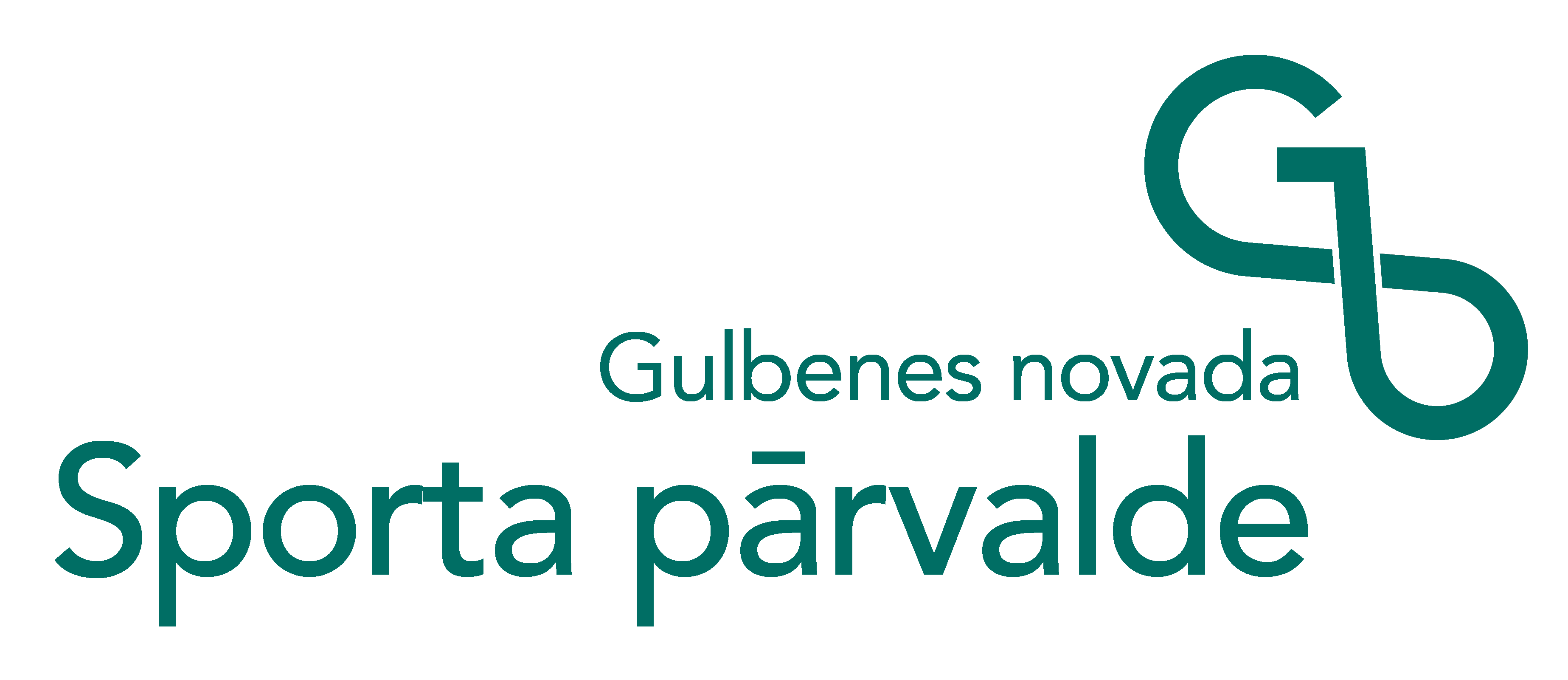 									L.Krēmers			Gulbenes novada Sporta pārvaldes vadītājs									2023.gada 27.februārīVIĻŅA REINSONA PIEMIŅAS KAUSS VOLEJBOLĀ 2023NOLIKUMSMĒRĶIS UN UZDEVUMISekmēt volejbola attīstību un popularitāti Gulbenes novadā.Popularizēt veselīgu dzīvesveidu.Veicināt starptautisku sadraudzību ar Lietuvas un Igaunijas komandām.ORGANIZATORI“V.Reinsona piemiņas kauss volejbolā 2023” (turpmāk - “Kauss”) organizē Gulbenes novada Sporta pārvalde un nodrošina to norisi.Kausa galvenais tiesnesis Dace Anča.VIETA UN LAIKSKausss notiek 2023.gada 1.aprīlī.Kausa sākums pl. 10.00 Gulbenes sporta centrā, Bērzu sporta zālē, Stāķu psk sporta zālē un Staru sporta zāle. Vakariņas un balle no pl.20.00 Gulbenes novada BJSS, Skolas 10A, Gulbenē. Apbalvošana pl.21.00.DALĪBNIEKIKomandas sastāvs līdz 8 dalībniekiem.Kauss norisinās sieviešu un vīriešu komandām divās vecuma grupās:Ja komandu skaits netiek nokomplektēts (grupā vismaz 4 komandas), tad organizatori patur tiesības apvienot divas vecuma grupas.PIETEIKUMI Komandu pieteikšanās līdz 26.martam. T. +371 29295359 (Dace) vai e-pastā dace.anca@gulbene.lv.Vārdiskais pieteikums (pielikumā) jāiesniedz sekretārei sacensību dienā līdz komandas pirmajai spēlei.DALĪBNIEKA VESELĪBAS ATBILSTĪBA UN PERSONAS DATU AIZSARDZĪBAPar dalībnieku veselības atbilstību Kausā atbild pats dalībnieks.Piesakoties Kausam, dalībnieki apliecina, ka neiebilst sacensību laikā organizatoru uzņemto fotogrāfiju un videomateriālu izmantošanai sacensību publiskajos materiālos un portālos.SACENSĪBU KĀRTĪBA, IZSPĒLES SISTĒMA UN SACENSĪBU NOTEIKUMIKausa spēles notiek pēc FIVB oficiālajiem volejbola spēles noteikumiem.Tehniskie pārtraukumi netiek izmantoti.Izspēles sistēma atkarīga no pieteikto komandu skaita.Par uzvarētu spēli komanda saņem 3 punktus, par zaudējumu - 0 punktus, par katru uzvarētu setu - 1 punktu.Vienādu punktu skaita gadījumā vietas nosaka: pēc visu spēļu uzvarēto un zaudēto setu attiecības;pēc visu spēļu uzvarēto un zaudēto “mazo” punktu attiecības;pēc komandu savstarpējo spēļu rezultātiem. MEDICĪNISKAIS NODROŠINĀJUMSMedicīnas darbinieku Gulbenes sporta centrā nodrošina organizatori.Stāķu psk sporta zālē, Bērzu sporta zālē u.c sacensību organizatori nodrošina medicīnas somu, tādejādi katra komanda nodrošina savu spēlētāju medicīnisko aprūpi.Ja traumu nav iespējams novērst sacensību vietā, tiek izsaukta ātrā medicīniskā palīdzība. FINANSIĀLIE NOSACĪJUMIDalības maksa Kausā ir 100,00 EUR.Dalības maksu iespējams veikt gan iepriekš pēc sekojošiem rekvizītiem: Gulbenes novada pašvaldība, Ābeļu 2, Gulbene, Gulbenes novads, LV 4401, Reģ. nr. 90009116327, SEB Banka AS, Kods: UNLALV2X, Konts:LV03UNLA0050014339919, gan sacensību dienā.TIESNEŠISekretariātu nodrošina sacensību organizatori. Spēļu tiesnešus var nozīmēt galvenais tiesnesis no komandām, kuras piedalās turnīrā.APBALVOŠANA1.vietas ieguvējas komandas katrā vecuma grupā tiek apbalvotas ar kausiem.1.-3. vietas ieguvēji individuālie spēlētāji tiek apbalvoti ar medaļām.Katra kmanda saņem saldumu balvu.Informācija: Dace Anča +371 29295359PielikumsKomandas pieteikumsKomandas pārstāvis:___________________________GrupaVecumsPiezīmes DāmasDāmasDāmasD OPEN2004.gadā dzimušas un vecākas sievietesGulbenes novada BJSS meiteņu komanda piedalās D OPEN grupāD 45+1978.gadā dzimušas un vecākas sievietes Komandā atļauts spēlēt 2 jaunākām dalībniecēm, bet ne jaunākām par 40 gadiemKungiKungiKungiK OPEN2004.gadā dzimuši un vecāki vīriešiK 40+1983.gadā dzimuši un vecāki vīrieši Komandā atļauts spēlēt 2 jaunākiem dalībniekiem, bet ne jaunākiem kā dzimušiem 1985.gadā Viļņa Reinsona piemiņas kauss volejbolā 2023Viļņa Reinsona piemiņas kauss volejbolā 2023Komandas pieteikšana līdz 26.03.2023.Komandas pieteikšana līdz 26.03.2023.Komandas nosaukums: _________________________________Komandas nosaukums: _________________________________Vecuma grupa: ____________________Vecuma grupa: ____________________Spēlētājanr.Vārds, UzvārdsDzimšanas gadsSpēlētāja paraksts,kas apliecina, ka spēlētājs atbild par savu veselības stāvokli un par to, ka nav iebildumu pret personīgo datu, fotogrāfiju un video publicēšanu interneta vietnēs, sociālajos tīklos